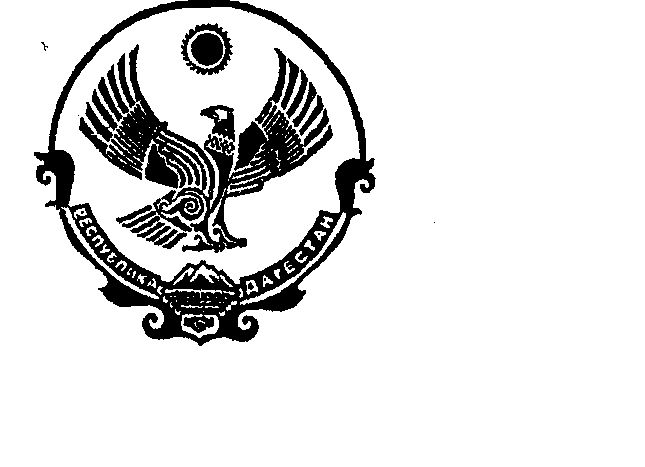 РЕСПУБЛИКА ДАГЕСТАНСОБРАНИЕ ДЕПУТАТОВ МУНИЦИПАЛЬНОГОРАЙОНА«ЦУНТИНСКИЙ РАЙОН» 368412, Цунтинский  район,  с.Кидеротел.: 55-06-32  факс: 55-06-33                                        « __ »____________ 2017 г.                                                                                    №________                                            ПОСТАНОВЛЕНИЕО методике расчета бюджетных расходов поселенийМЕТОДИКАРасчета предоставления дотаций поселениям из фонда финансовой поддержки поселений МР «Цунтинский район» за счет субвенции из республиканского                 фонда компенсаций в 2018 год и плановый период  2019-2020 годыОбщее положение:Дотации поселениям в 2018г. и плановый период в 2019-2020 годы  рассчитаны исходя из:           - налогового потенциала поселений;           - бюджетных расходов поселений.Численность жителей населенных пунктов относящихся к администрациям всех сельских поселений приняты по данным статистического управления на 01 января 2013 года.Расчет налогового потенциала:Налоговый потенциал поселений определен исходя из налоговой базы поселений по налогу на доходы физических лиц, налогу на имущество физических лиц и земельному налогу на основании данных кадастровой палаты и БТИ о кадастровой стоимости земель и инвентаризационной стоимости имущества физических лиц и применения к ним ставок соответствующих налогов. Данные по налоговому потенциалу скорректированные с учетом плановой задания Министерства финансов РД на 2018год.  Расчет бюджетных расходов поселений:Расходы поселений на 2018 год и плановый период в 2019-2020 годы рассчитаны путем прямого подсчета затрат на оплату труда и начислений на нее работников администраций и учреждений культуры поселений в расчете на количество штатных единиц, состоящих на бюджетных поселений на начало 2018 года. Прямой подсчет расходов применен, так как расчет расходов на вышеуказанные цели исходя из условно – нормативных затрат на количество жителей не обеспечивает покрытие расходов на содержание имеющих единиц.        В связи с тем, что многие поселений района находится более не благоприятных условиях при расчете применено повышающего коэффициента в целях обеспечений поселений необходимыми средствами для нормального их функционирования.Распределение дотации поселениям:Для обеспечения сбалансированности бюджетов поселений доходы планируется в расчете на обеспечение полного покрытия расходов, т.е. равными общей сумме расходов поселения.         Распределение дотаций на выравнивание уровня бюджетной обеспеченности поселений осуществляется путем вычета из общей суммы планируемых расходов поселения общей суммы его налоговых доходов (с учетом выделенной из республиканского бюджета общей суммы субвенции на выполнение полномочий по расчету и предоставлению дотаций поселениям, не допуская ее превышения).Коэффициенты расходовпримененные по поселениям МР «Цунтинский район»при формировании бюджет на 2018 год и плановый период на 2019-2020 годы.Председатель  Собрания МР «Цунтинский район»                                                                   А.Х. ГамзатовГлава администрации МР «Цунтинский район»                                                    П.Ш.МагомединовНОРМАТИВЫ ФИНАНСОВЫХ ЗАТРАТ ПО ПОСЕЛЕНИЯМ               АДМИНИСТРАЦИИ МР «ЦУНТИНСКИЙ РАЙОН» НА 2018 ГОДИ ПЛАНОВЫЙ ПЕРИОД НА 2019-2020 ГОДЫ.№п/пНаименованиепоселенийЧисленностьпоселенияКоэффициент выравнивания (для обеспечения расходных потребностей поселения).Коэффициент выравнивания (для обеспечения расходных потребностей поселения).Коэффициент выравнивания (для обеспечения расходных потребностей поселения).№п/пНаименованиепоселенийЧисленностьпоселения2018201920201234561Кидиринская с/а23671,3001411,1145221,058822Шауринская с/а26321,2998071,1844391,1252433Шапихская с/а14651,3948881,2168691,1560524Шаитлинская с/а18231,2997641,2163911,1555985Хибятлинская с/а10261,5618981,217841,1569756Тляцудинская с/а8681,8334621,5464091,4691237Терутлинская9271,709611,216721,1559118Кимятлинмкая10121,8626041,216111,155331                              ИТОГО:     12120№п/пНаименование               Нормативы (руб. на 1 чел.)               Нормативы (руб. на 1 чел.)               Нормативы (руб. на 1 чел.)№п/пНаименование      2018201920201                    2           3           4        51Управление          537         558         5582ЖКХ383         393         3953Культура         292         282         2804Физкультура и спорт          77          57          555Молодёжная политика          34          34          366Прочие расходы          33          32          32